                              БРЕЙН-  РИНГ                                  7- 8 классыЦели:- прививать любовь к родному языку;-развивать умение мыслить;-развивать сообразительностьВедущий: Сегодня встречаются знатоки русского языка 7- 8 классов.На размышления над вопросом 1 минута. В случае готовности капитан поднимает табличку- сигнал.                                                    1 тур. Разминка.1.Фамилия известного автора- составителя словаря. (В.Даль)2.Раздел науки о языке, изучающий части речи. (Морфология)3.Как называются слова, пришедшие к нам из других языков? (Заимствованные)4.Сколько букв в русском алфавите? (33)5.Какой признак у глаголов был, есть и будет? (Время)6.Как в русском языке называется буква, которая составляет трудность в написании? (Орфограмма)7.Как изменяются наречия? (Не изменяются)8.Как еще называют главные члены предложения- подлежащее и сказуемое?(Грамматическая основа)9.У каких башмаков не бывает каблуков?(Для затормаживания вагонов)10.Какими ключами нельзя открыть замок?(Музыкальными)11.Когда употребляется выражение «крокодиловы слезы»?12.Почему мы говорим «кричит во всю Ивановскую»?                                              2 тур.Практический.1.Подобрать прилагательные- определения к следующим словам:КАКАО, КОФЕ, МОЗОЛЬ, РОЯЛЬ,РЕЛЬС, КЕНГУРУ, ЖЕЛЕ, ПИАНИНО.2.Поставьте существительные в ед. числе.   Бакенбарды- (бакенбарда)   Георгины- (георгин)   Рельсы- (рельс)    Туфли- (туфля)     Эполеты- (эполет)3.Определить род существительных:    Неряха, сирота, выскочка, бродяга, тихоня.4.Поставьте данные существительные в Р.п. мн.числа:      Кочерга- (кочерег)      Грамм- (граммов)      Валенок- (валенок)       Колено- (коленей)       Дупло- (дупел)       Серьга- (серег)5.Разобрать слова по составу: приморский, переоценка, вскоре. Разулыбаться.стульчик, перчик,загорались.6.Назовите как можно больше слов, в состав которых входит числительное(время 3 минуты).7.Поставьте ударение в словах.    Вероисповедание, завидно, оптовый,житие, форзац,кладовая. Начать.                       3тур. Ребусы.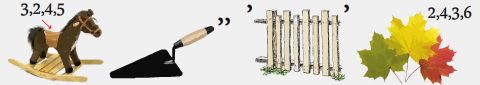 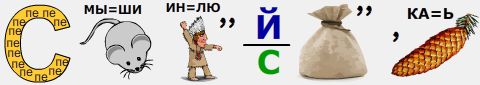 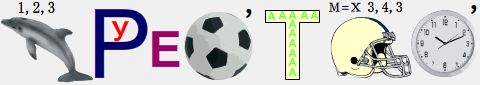 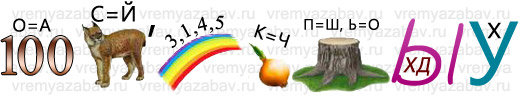 4. Подведение итогов.